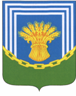 МУНИЦИПАЛЬНОЕ КАЗЕННОЕ УЧРЕЖДЕНИЕ КУЛЬТУРЫЦЕНТРАЛЬНЫЙ ДОМ КУЛЬТУРЫЧесменского муниципального районаПРИКАЗ № 1                                                                                                       12.01.2017 г.В  соответствии с Федеральным законом от 25.12.2008 г. № 273-ФЗ «О противодействии коррупции», Указом Президента РФ от 11.04.2014 г. «О национальном плане противодействия коррупции на 2017 г.ПРИКАЗЫВАЮ:1.Утвердить план мероприятий по противодействию коррупции в МКУК ЦДК на 2017-19 год.2. Контроль за исполнением приказа оставляю за собой.Директор МКУК ЦДК                                    А.П. ЧистовПриложениек приказу Директора МКУК ЦДКот 12.01.2017 г. № 1ПЛАН МЕРОПРИЯТИЙпо противодействию коррупции на 2017-2019 гг. в Муниципальном казенном учреждении культуры Центральный дом культуры Чесменского муниципального района№п\пМероприятияОтветственные исполнителиСрок выполнения1.Организационные мероприятияОрганизационные мероприятияОрганизационные мероприятия1.1.Анализ качества реализации «Плана работы по противодействию коррупции в МКУК ЦДКДиректор МКУК ЦДК А.П. ЧистовI квартал 2017-19 года1.2.Разработка и утверждение «Плана работы по противодействию коррупции в МКУК ЦДКДиректор МКУК ЦДК А.П. ЧистовII квартал 2017-19 года1.3.Экспертиза действующих локальных нормативных актов учреждения на наличие коррупционной составляющейДиректор МКУК ЦДК А.П. ЧистовПостоянно1.4.Анализ и уточнение должностных обязанностей работников, исполнение которых в наибольшей мере подвержено риску коррупционных проявленийДиректор МКУК ЦДК А.П. ЧистовАпрель 2017-19 г.1.5.Участие в совещаниях (обучающих мероприятиях) по вопросам организации работы по противодействию коррупцииДиректор МКУК ЦДК А.П. Чистов 2.Отчёты, участие в антикоррупционном мониторингеОтчёты, участие в антикоррупционном мониторингеОтчёты, участие в антикоррупционном мониторинге2.1Представление информационных материалов и сведений по показателям мониторинга в соответствии с законодательством РФДиректор МКУК ЦДК А.П. ЧистовЕжеквартально.2.Предоставление сведений о доходах, об имуществе и обязательствах имущественного характера руководителем учреждения.Директор МКУК ЦДК А.П. ЧистовАпрель3.Организация взаимодействия с правоохранительными органамиОрганизация взаимодействия с правоохранительными органамиОрганизация взаимодействия с правоохранительными органами3.1Обмен информацией в рамках межсетевого взаимодействия в объёме компетенцииДиректор МКУК ЦДК А.П. ЧистовПостоянно4.Антикоррупционная пропаганда и информационное обеспечение реализации антикоррупционной политикиАнтикоррупционная пропаганда и информационное обеспечение реализации антикоррупционной политикиАнтикоррупционная пропаганда и информационное обеспечение реализации антикоррупционной политики4.1Рассмотрение в соответствии с действующим законодательством обращений граждан, содержащих сведения о коррупции по вопросам, находящимся в компетенции МКУК ЦДКДиректор МКУК ЦДК А.П. ЧистовМетодист по культурной работе Т.И. Жморщук По факту обращения4.2.Подготовка и размещение на официальном сайте в сети Интернет информационных материалов о ходе реализации антикоррупционной политики в МКУ Управление культуры раздел «Противодействие коррупции»Директор МКУК ЦДК А.П. ЧистовПостоянно4.3.Размещение на информационных стендах МКУК ЦДК контактных телефонов горячих линий, мини-плакатов социальной рекламы, направленных на профилактику коррупционного поведенияХудожественный руководитель Ж.У. КутубаеваВ течение года5.Организация взаимодействия с родителями и общественностьюОрганизация взаимодействия с родителями и общественностьюОрганизация взаимодействия с родителями и общественностью5.1.Проведение социологического исследования среди родителей по теме «Развитие творческого потенциала личности»Художественный руководитель Ж.У. КутубаеваНоябрь, март5.2.Осуществление личного приёма граждан администрацией МКУК ЦДКДиректор МКУК ЦДК А.П. ЧистовВторник,  четверг5.3.Обеспечение соблюдения порядка административных процедур по приёму и рассмотрению жалоб и обращений гражданДиректор МКУК ЦДК А.П. ЧистовПостоянно5.4.Экспертиза жалоб и обращений граждан, поступающих через информационные каналы связи (электронная почта, телефон, гостевая книга сайта учреждения) на предмет установления фактов проявления коррупции должностными лицами МКУК ЦДКДиректор МКУК ЦДК А.П. ЧистовПо мере поступления обращений5.5.Родительские собрания с включением следующих вопросов:Основные конституционные права и обязанности гражданЗаконодательство РФ об образованииОтветственность несовершеннолетних. Защита прав ребёнка.Антикоррупционное мировоззрение в современном обществе.Директор  МКУК ЦДК А.П. Чистов Художественный руководитель Ж.У. КутубаеваСогласно Годовому плану работы6.Правовое просвещение и повышение антикоррупционной компетентности работниковПравовое просвещение и повышение антикоррупционной компетентности работниковПравовое просвещение и повышение антикоррупционной компетентности работников6.1Мониторинг изменений действующего законодательства в области противодействия коррупцииДиректор МКУК ЦДК А.П. ЧистовВ течение года6.2Рассмотрение вопросов исполнения законодательства о борьбе с коррупцией на совещаниях при директоре, общих собраниях работников МКУК ЦДКДиректор МКУК ЦДК А.П. ЧистовХудожественный руководитель Ж.У. КутубаеваВ течение года6.3Организация повышения квалификации работников МКУК ЦДК по формированию антикоррупционных установок личности через лекции и семинарыДиректор МКУК ЦДК А.П. ЧистовВ течение года7.Осуществление контроля финансово-хозяйственной и образовательной деятельности в целях предупреждения коррупцииОсуществление контроля финансово-хозяйственной и образовательной деятельности в целях предупреждения коррупцииОсуществление контроля финансово-хозяйственной и образовательной деятельности в целях предупреждения коррупции7.1Осуществление контроля за соблюдением требований, установленных Федеральным законом от 05.04.2013 № 44-ФЗ «О контрактной системе в сфере закупок товаров, работ, услуг для обеспечения государственных и муниципальных нужд»Директор МКУК ЦДК А.П. Чистов Главный бухгалтер Исаева С.М. В течение года7.2Осуществление контроля за соблюдением требований к сдаче в аренду площадей и имущества учреждения обеспечение их сохранности, целевого и эффективного использованияДиректор МКУК ЦДК А.П. Чистов главный бухгалтер С.М. Исаева В течение года7.3Осуществление контроля за целевым использованием бюджетных средствДиректор МКУК ЦДК А.П. Чистов главный бухгалтер С.М. ИсаеваВ течение года7.4Обеспечение объективности оценки участия воспитанников в конкурсах, фестивалях на различных уровняхДиректор МКУК ЦДК А.П. ЧистовХудожественный руководитель Ж.У. КутубаеваВ течение года8.Обеспечение контроля за качеством предоставляемых платных услугОбеспечение контроля за качеством предоставляемых платных услугОбеспечение контроля за качеством предоставляемых платных услуг8.1Оказание платных услугДиректор  МКУК ЦДК А.П. Чистов Главный бухгалтер С.М. ИсаеваВ течение года